1. függelék MűemlékEK JEGYZÉKE Az egyes ingatlanok műemlékké nyilvánításáról, valamint műemléki jelentőségű területté nyilvánításáról, illetve műemléki védettségének megszüntetéséről szóló 53/2011. (VIII. 25.) NEFMI rendelet 101. § (2) pont szerint a műemléknek nincs műemléki környezete.Műemlék ÁBRÁZOLÁSA 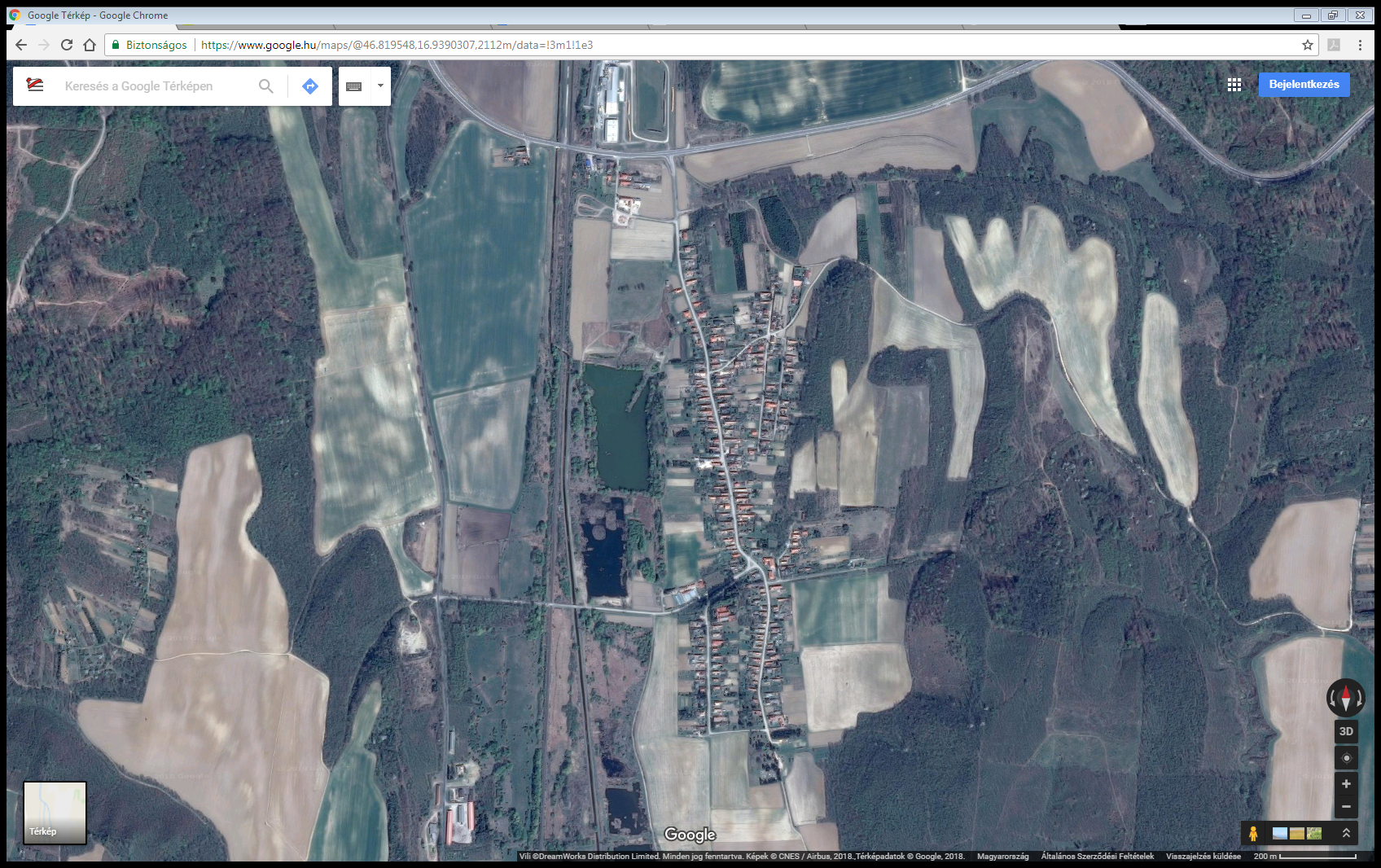 2. függelék TÁJKÉPVÉDELMI TERÜLET ÁBRÁZOLÁSA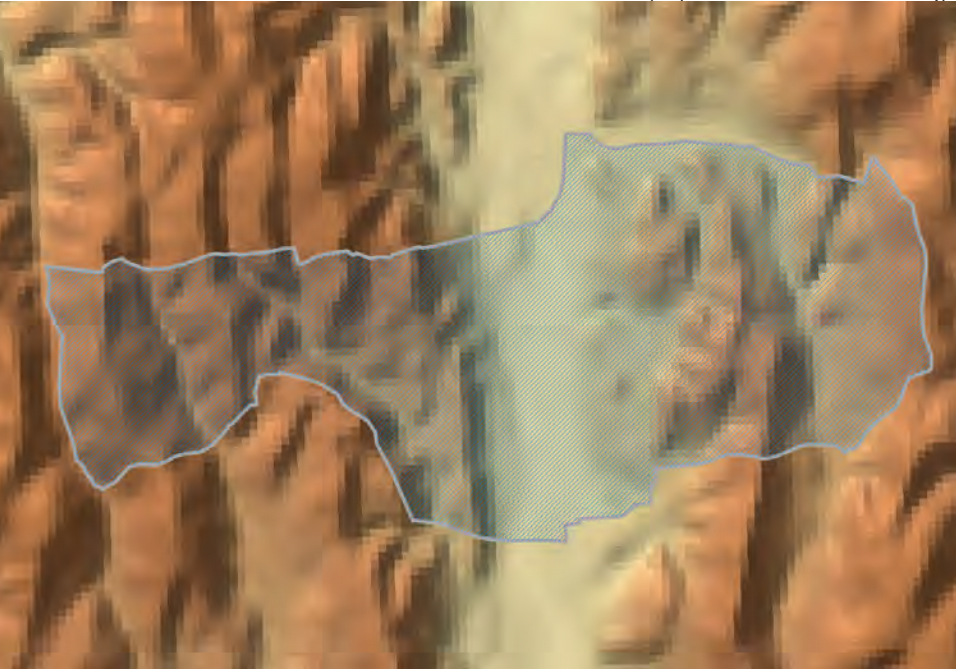 A település teljes területe tájképvédelmi szempontból kiemelt övezet.3. függelék Ökológiai hálózat ábrázolása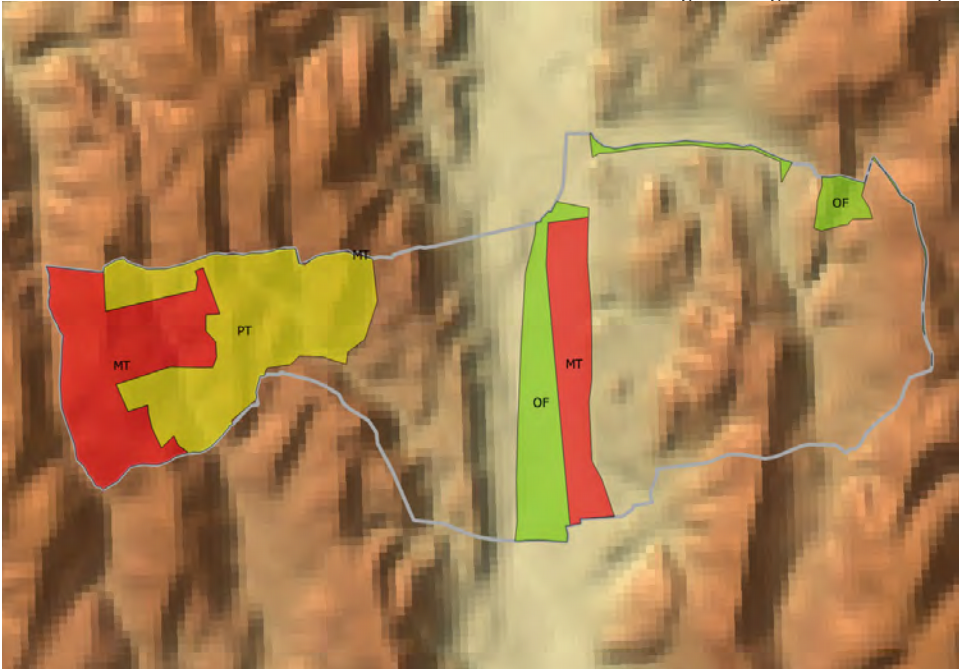 4. függelék ex lege védett TERÜLETEK – FORRÁSOK ÉS LÁPOK JEGYZÉKEex lege védett TERÜLETEK – FORRÁSOK ÉS LÁPOK ÁBRÁZOLÁSA 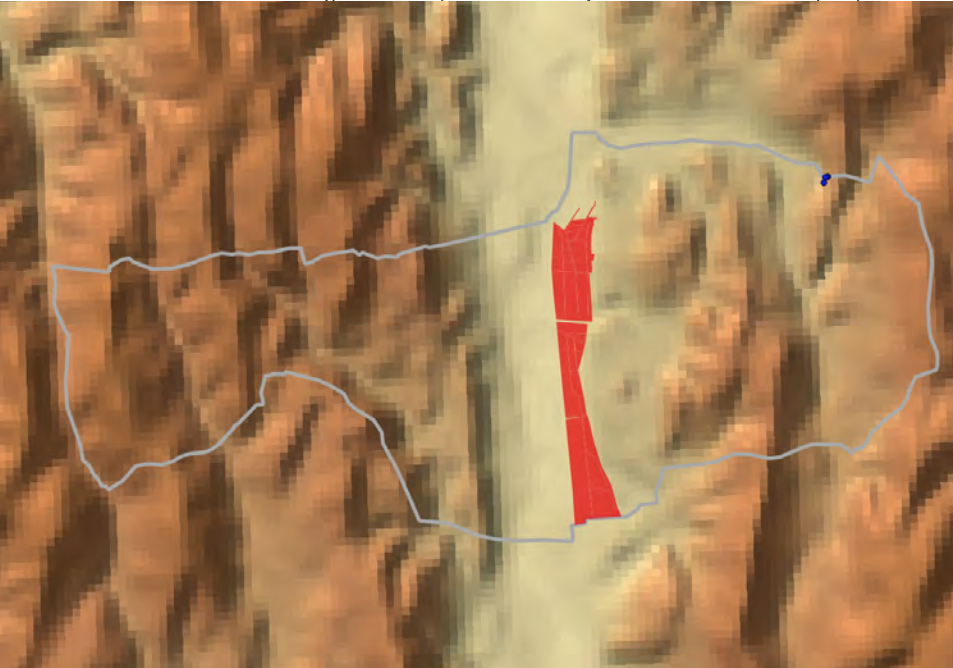 5. függelék NATURA 2000 KIEMELT JELENTŐSÉGŰ TERMÉSZETMEGŐRZÉSI TERÜLETEK JEGYZÉKENATURA 2000 KIEMELT JELENTŐSÉGŰ TERMÉSZETMEGŐRZÉSI TERÜLETEK ÁBRÁZOLÁSA 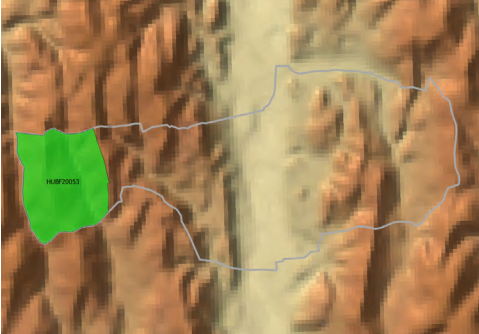 6. függelék TERMÉSZETKÖZELI TERÜLETEK JEGYZÉKETERMÉSZETKÖZELI TERÜLETEK ÁBRÁZOLÁSA 7. függelék Az idegenhonos inváziós fajok betelepítésének vagy behurcolásának és terjedésének megelőzéséről és kezeléséről szóló 1143/2014. EU rendelet szerinti inváziós növények listája:SORSZÁMMEGNEVEZÉSCÍMHRSZ.TÖRZSSZÁM1.Nepomuki Szent János szobor7363 sz. összekötő út mellett0145 11499Jelmagyarázat:Jelmagyarázat:PirosMagterületZöldÖkológiai zöldfolyosóSárgaPuffer terület SORSZÁMSZÁMHRSZ.MEGNEVEZÉS1.Körtvélyesi-forráscsoport056/1Lándzsás- patak eredése2.láp0111/1-4, 0112;01231-5; 0124; 0125/7-23; 113/1-3SORSZÁMSZÁMHRSZ.MEGNEVEZÉS1.HUBF20053Csácsi-erdőSORSZÁMSZÁMHRSZ.MEGNEVEZÉS1.Nádas művelési ágúSzévíz-patak völgyében kialakult tőzegtó Kisbucsa nyugati bejáratánál.ABMagyar névTudományos név1Borfa, tengerparti seprűcserjeBaccharis halimifolia2Kaliforniai tündérhínárCabomba caroliniana3VízijácintEichhornia crassipes4Perzsa medvetalpHeracleum persicum5Sosnowsky-medvetalpHeracleum sosnowskyi6Hévízi gázlóHydrocotyle ranunculoides7Fodros átokhínárLagarosiphon major8Nagyvirágú tóalmaLudwigia grandiflora9Sárgavirágú tóalmaLudwigia peploides10Sárga lápbuzogányLysichiton americanus11Közönséges süllőhínárMyriophyllum aquaticum12Keserű hamisürömParthenium hysterophorus13Ördögfarok keserűfűPersicaria perfoliata14Kudzu nyílgyökérPueraria montana var. lobata15Közönséges selyemkóróAsclepias syriaca16Vékonylevelű átokhínárElodea nuttallii17Bíbor nebáncsvirágImpatiens glandulifera18Felemáslevelű süllőhínárMyriophyllum heterophyllum19Kaukázusi medvetalpHeracleum mantegazzianum20ÓriásrebarbaraGunnera tinctoria21TollborzfűPennisetum setaceum22 aligátorfű (papagálfű, papagájlevél)Alternanthera philoxeroides23 japán gázlófűMicrostegium vimineum